Appel au rayonnement 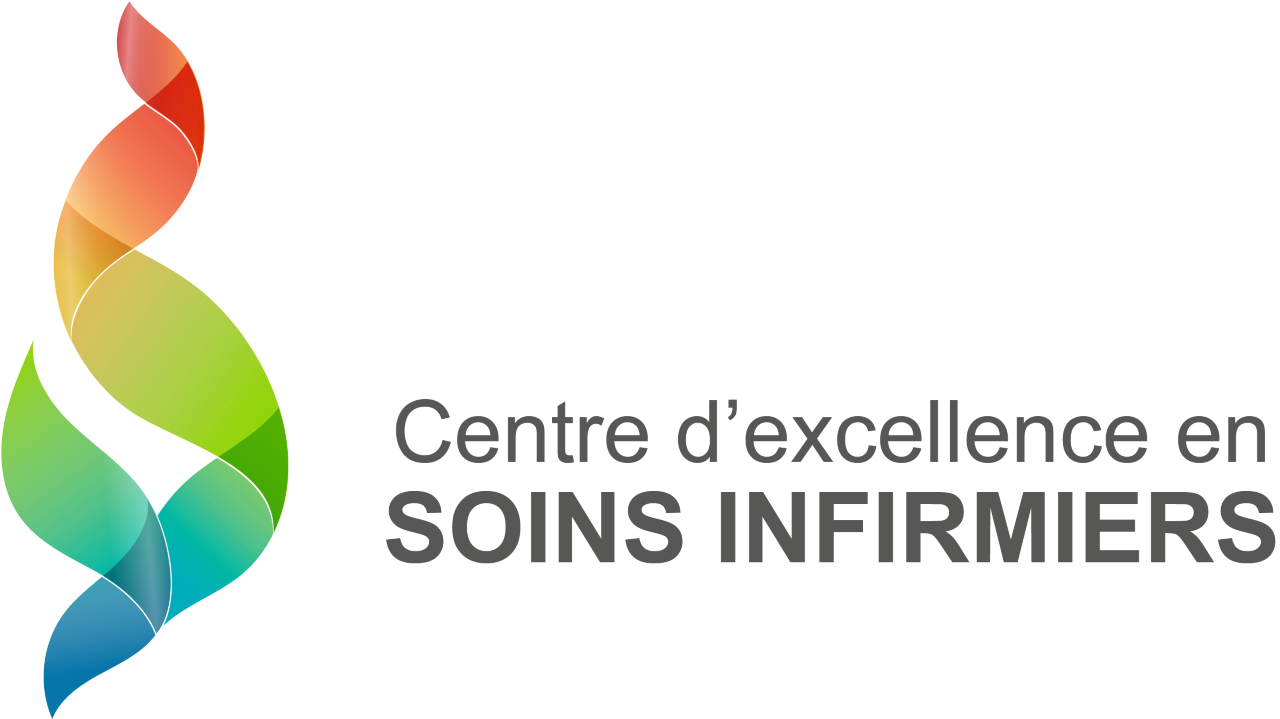 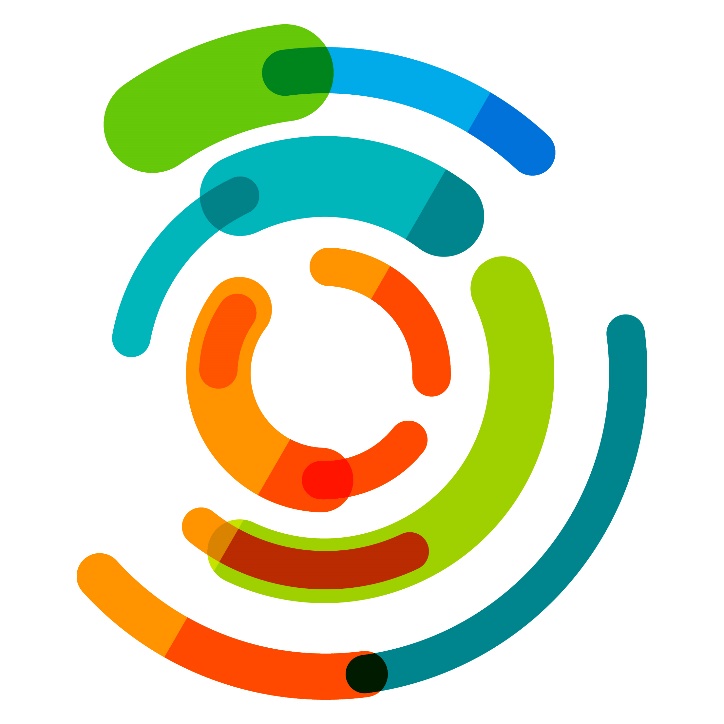 Réalisation infirmière significativeVeuillez acheminer votre formulaire complété par courriel à l’adresse suivante : chupe.hmr@ssss.gouv.qc.ca Présentateur 1Présentateur 1Nom et prénomTitre professionnelAffiliation(s)Courriel Courte biographie (50 mots)Présentateur 2Présentateur 2Nom et prénomTitre professionnelAffiliation(s)Courriel Présentateur 3Présentateur 3Nom et prénomTitre professionnelAffiliation(s)Courriel Titre de la réalisationTitre de la réalisation[insérer le titre]Résumé 250 motsÉvaluation de la réalisation - Rubriques de discussion Réservée aux évaluateursRéponduNon-répondu Commentaire(s)Essentielles (5)Rigueur de la méthode ou du processusRetombées démontrées ou escomptées (ex. santé, communauté)Caractère innovant – originalitéVulgarisation scientifiqueLeadership exercé par un ou des membre(s) du CIUSSS-EMTLBonies (7)Contribution à un axe d’excellence ou priorité organisationnelleDéjà reconnue par un organisme crédible (ex. prix d’excellence)Contribution à promouvoir les études universitaires Portée de la réalisation au delà du CIUSSS (locale à internationale)Leadership du candidat (ex. boursier, prix Florence) Pérennité de la réalisation à l’interne ou à l’externeInterdisciplinarité ou transdisciplinarité Partenariat-patient / procheIntérêt médiatique